                  KLAIPĖDOS LOPŠELIO-DARŽELIO „PAGRANDUKAS“ VALGIARAŠTIS (4-7 m.)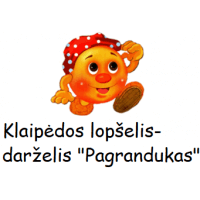 ,,T“- tausojantis - tai maistas, pagamintas maistines savybes tausojančiu gamybos būdu: virtas vandenyje ar garuose, troškintas, pagamintas konvekcinėje krosnelėje, keptas įvyniojus popieriuje ar folijoje; ,,TA“ -  augalinis patiekalas -  tai augalinės kilmės maisto produktų. patiekalas, pagamintas be kiaušinių, mėsos, žuvies ir pieno produktų.PIRMADIENISANTRADIENISTREČIADIENISKETVIRTADIENISPENKTADIENISPusryčiaiPusryčiaiPusryčiaiPusryčiaiPusryčiaiGrikių kruopų košė su nerafinuotu aliejumi TA 200/6Duoniukai arba trapučiai su varškės užtepėle 15/20Kakava su pienu (sald.) 150Kukurūzų kruopų košė su sviestu cukrumi ir cinamonu T200/8/4Natūralus jogurtas su trintų uogų padažu 120/35Arbatžolių arbata (neald.) 200Makaronai su varške ir sviestu T150/50/5Arbatžolių arbata su citrina (nesald.) 200Ryžių košė su sviestu T 200/8Sausučiai 30Arbatžolių arbata (neald.) 200Kiaušinių košė T 100Šviesi duona su sviestu 30/6 Žalieji žirneliai arba kukurūzai (konserv.) 30Arbatžolių arbata (neald.) 200PietūsPietūsPietūsPietūsPietūsAgurkinė sriuba su perlinėmis kruopomis TA 150Ruginė duona 30Kiaulienos mažylių balandėlis T 100Bulvių košė T 80Daržovės 100Vanduo su šv. agurkais 200Špinatų sriuba su bulvėmis TA 150Ruginė duona 30Jautienos kukuliai T 80Virtos bulvės TA 80Troškinti kopūstai TA 75Daržovės 50Vanduo su apelsinu 200Lęšių sriuba TA 150Ruginė duona 30Troškinta vištiena T 60/60Virtos bulvės TA 80Daržovių salotos su nerafinuotu aliejumi 50 Daržovės 30 Vanduo su citrina 200Bulvių sriuba su miežinėmis kruopomis TA 150Ruginė duona 30Žuvies maltinukas T 80Žirnių ir bulvių košė T 80Burokėlių salotos 50Daržovės 50Vanduo 200Barščiai su bulvėmis TA 150Ruginė duona 30Kalakutienos maltinukas T 80Virtos ankštinės daržovės TA 80Daržovių salotos su jogurtu 80Vanduo su citrina 200VakarienėVakarienėVakarienėVakarienėVakarienėTrinta cukinijų arba moliūgų sriuba su grietinėle T 200/8Šviesi duona su sviestu ir fermentiniu sūriu 30/6/15 Vaisiai 100Varškės spygliukai su grietinės ir sviesto padažu T 150/30Arbatžolių arbata (nesald.) 200Vaisiai 100Sklindžiai su obuoliais ir jogurto-uogienės padažu 120/35Arbatžolių arbata (nesald.) 200Vaisiai 80 Makaronai su troškintos kalakutienos padažu T 125/50Daržovės 50Arbatžolių arbata (nesald.) 200Vaisiai 100Plovas su kiauliena T 150/50Daržovės 70Arbatžolių arbata (nesald.) 200Vaisiai 100